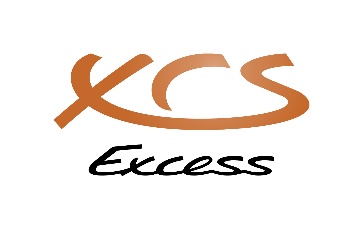 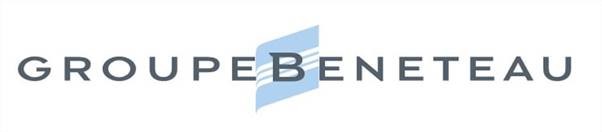 
Raymarine Electronics Chosen as Standard Equipment on Excess Catamarans  Collaboration between two industry leaders raises the bar for multihull sailorsARLINGTON, Va. – September 4, 2019 - FLIR Systems and Groupe Beneteau have today announced a partnership between FLIR’s award-winning Raymarine brand and Groupe Beneteau’s new catamaran brand, Excess. In an extension of the partnership between the companies, Raymarine instruments will be fitted as standard on the Excess range. The partnership combines the performance sailing features of Raymarine instrumentation with the sophisticated, sporty style of the Excess range.The new Excess line of multihulls offers a unique blend of comfort and thoughtful design, giving sailors the chance to enjoy on-water thrills before relaxing back at the dock or at anchor. Featuring five models ranging from 11 meters  to 15 meters, these unique multihulls are aimed at people who thrive on the excitement of sailing and are ideally positioned to harness the power of the latest advancements in Raymarine navigation technology.  From trip planning to advanced sailing information displays, Raymarine offers Excess owners a highly intuitive navigation experience designed to make their time on the water effortless and enjoyable.“The Raymarine and Excess brands share several commonalities with their design, performance, and technology leadership in their respective areas of the marine industry,” said Gregoire Outters, Vice President and General Manager of the Maritime Division at FLIR. “With such clear synergy between the brands, we’re delighted to reinforce our commitment to sailing and continue our partnership with Excess.”Raymarine will provide Excess customers with precision depth, speed, and wind data from the brands’s i70 sailing instrument displays. Excess will launch and show the EXCESS 12 and EXCESS 15 at the Cannes Yachting Festival, held from September 10-15, 2019.For more information visit www.raymarine.eu and www.excess-catamarans.com.####Media contact:Karen BartlettSaltwater Stone+44 (0) 1202 669 244k.bartlett@saltwater-stone.comAbout FLIR Systems, Inc.Founded in 1978, FLIR Systems is a world-leading industrial technology company focused on intelligent sensing solutions for defense, industrial, and commercial applications. FLIR Systems’ vision is to be “The World’s Sixth Sense, creating technologies to help professionals make more informed decisions that save lives and livelihoods. For more information, please visit www.flir.com and follow @flir.